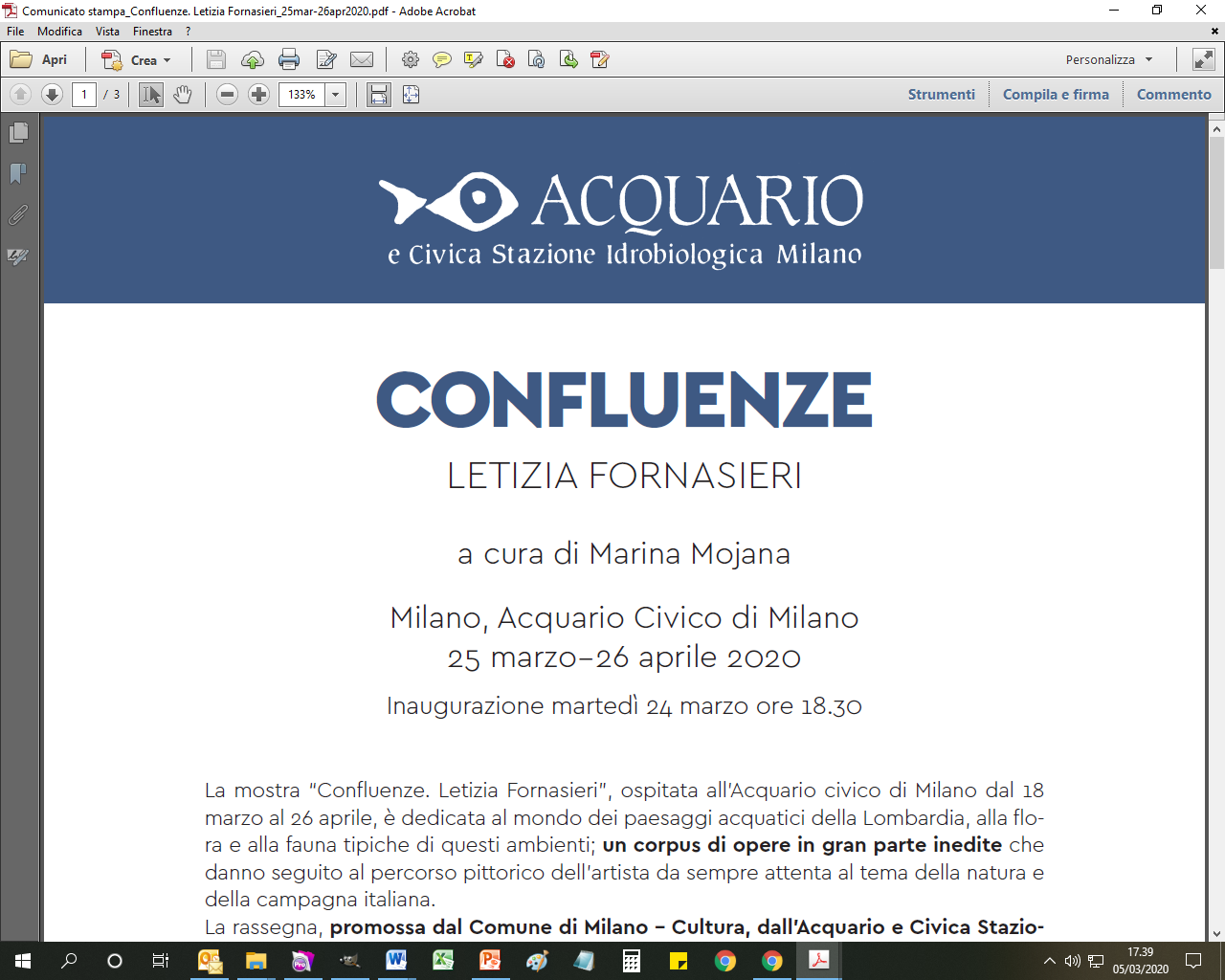 A figurative and original dialogue between the element of water and the forms of biodiversity in the rooms of the Acquario is what has generated the works created by Letizia Fornasieri for the show Confluenze.In this solo show, Letizia Fornasieri allows us to explore her observation of nature, a basic and constituent part of her work, and in particular the rural areas of the Lombardy lowlands: a meeting of those aspects of the territory – also modified by the work of man with its fields, ditches, and sluices, but inhabited by a particular flora and fauna – that the artist, through her art language, re-proposes in a new light.As part of the I talenti delle donne series of shows that the Milan City Council has devoted in 2020 to the part played by women in many fields of artistic expression and creative thought, Letizia Fornasieri proposes fascinating and unusual pictorial images of aquatic worlds.
Filippo Del CornoCouncillor for Cultural AffairsMilan City Council